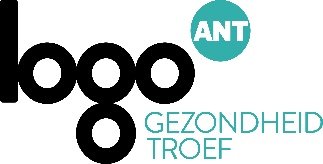 CO in jouw huis? Doe de test
Artikel infoblad – Gezondheid & milieuCO in jouw huis? Doe de testIn België worden elk jaar gemiddeld ongeveer 1000 mensen het slachtoffer van een koolstofmonoxide of CO-vergiftiging waarvan een 30-tal sterven. CO is een giftig gas. Je ruikt het niet, je proeft het niet, je ziet het niet én je voelt het niet. Wil jij weten of deze stille sluipmoordenaar in jouw huis aanwezig is? Doe de test en vermijd dat jij het volgende slachtoffer wordt.CO is een gas dat ontstaat bij een slechte verbranding, met name als er te weinig zuurstof in de kamer aanwezig is of als het toestel niet goed wordt onderhouden. CO kan enkel ontstaan bij toestellen die werken met een vlam zoals een verwarmingstoestel op gas, kolen, mazout en petroleum.Heb jij een verwarmingstoestel op gas, kolen, mazout of petroleum in huis? Doe de test.Zet een kruisje wanneer de uitspraak op jouw woning van toepassing is.Ik zie zwarte roetafzetting op het verwarmingstoestel, de muur of het plafond.	Ik weet niet wanneer mijn verwarmingstoestel het laatst onderhouden is door een vakman.Ik zie gele of oranje vlammen in de plaats van blauwe vlammen (niet relevant voor hout!).Ik zie condens op de binnenkant van de ramen en ervaar veel vocht en damp in de woning.Mijn huisdieren gedragen zich vreemd. Ze zijn onrustig of vallen zelfs flauw.Ik heb in mijn woning vaak last van hoofdpijn, duizeligheid, misselijkheid en braken. Ik ervaar gezondheidsklachten telkens bij het uitoefenen van dezelfde activiteit, zoals tijdens het afwassen, het nemen van een douche of bad.Ik en mijn huisgenoten of bezoekers ervaren op hetzelfde moment gezondheidsklachten.Ik merk dat de gezondheidsklachten verminderen als ik verlucht of naar buiten ga.ResultaatHeb je het vakje aangeduid van roetafzetting (1), onderhoud (2) of de gele vlammen (3)? Laat je verwarmingstoestel, boiler of schouw controleren door een vakman. Onderhoudsregels, wettelijke verplichtingen en een lijst van erkende vakmensen vind je op www.stookzuinig.be. Heb je meerdere vakjes aangevinkt? Dan is er mogelijk CO-gas in de woning. Vraag aan de brandweer of de huisvestingsambtenaar om een controle te doen. Hun dienstverlening is meestal kosteloos bij een vermoeden van CO-vergiftiging. Heb je gezondheidsklachten? Raadpleeg je huisarts.Geef CO geen kansLaat je verwarmingstoestellen en schouw regelmatig onderhouden en zorg voor voldoende ventilatie en verluchting in je woning. Ventileren is het 24 uur op 24 aanvoeren van verse lucht via een mechanisch ventilatiesysteem, ventilatieroosters, een raam in kiep of op kier. Verluchten betekent je raam wijd open zetten. Verluchten doe je best tijdens en na het gebruik van een verwarmings- of warmwatertoestel die hun zuurstof uit de leefruimte halen zoals een openhaard, een 5-liter geiser in de keuken, een gaskachel … Beperk bovendien het gebruik van een petroleumkachel tot maximaal 1 uur. Heb je een vermoeden van CO-vergiftiging? Zet ramen en deuren onmiddellijk open. Schakel het verwarmingstoestel. Als er personen bewusteloos zijn, bel 112. Als er geen personen bewusteloos zijn, evacueer iedereen naar de frisse buitenlucht en bel de huisarts.Meer informatie: https://www.antigifcentrum.be/koolstofmonoxide/co-vergiftiging-voorkomen of bij je gemeentelijke huisvestingsdienst .